          Al Responsabile del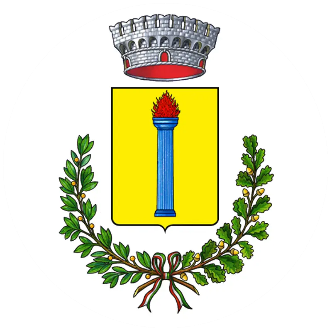 Settore Servizi per le EntrateComune di Civita D’AntinoISTANZA DI RATEIZZAZIONE PAGAMENTO TARIIl sottoscritto____________________________________________________________,  nato a __________________________ (______) il ____/____/_______, residente a  ______________________________________(_________) in Via/Piazza __________________________________,  n. ____, telefono _____________________,posta elettronica ______________________  cod. fisc. ___________________________, nella sua qualità di titolare legale/ rappresentante della ditta individuale/società/associazioneRagione Sociale___________________________________________________________________________________C.F.____________________________________________ P.IVA___________________________________________Sede legale in via_______________________________________________ N._________ CAP___________Città_______________________________ email________________________________________________         CONSIDERATOche trovandosi in temporanea situazione di difficoltà economica, non è attualmente in grado, data lacarenza di liquidità, di effettuare il pagamento entro le scadenze indicate nell’atto notificato              C H I E D Eche gli venga concessa la rateazione del pagamento della somma dovuta in n. _______rate mensili,impegnandosi a pagare gli interessi di legge, cosi come segueESPRESSAMENTE DICHIARA- di non essere moroso per precedenti dilazioni riguardanti anche altre entrate comunali;- di non avere procedure di liquidazione o fallimento in corso;- di essere a conoscenza che in caso di mancato pagamento di due rate consecutiveentro i termini previsti, decadrà automaticamente dal beneficio della rateizzazione e l’importo residuo saràimmediatamente riscuotibile in un’unica soluzione;- di essere a conoscenza che la presente richiesta è soggetta ad autorizzazione da partedel Comune, che informerà il contribuente in forma scritta dell’avvenuta accettazione ovvero diniego dellarichiesta;- di avere preso visione delle precisazioni sul piano di rateizzazione e sul termine di presentazionedell’istanza, come sotto riportati.Data _____________________ Firma _________________________           PRECISAZIONI PIANO DI RATEIZZAZIONEAi sensi dell’art. 35 della Deliberazione di Consiglio Comunale n. 13 del 30/07/2021 Qualora le somme complessivamente indicate negli avvisi di accertamento, comprese le sanzioni e gli interessi applicabili, siano pari o superiori a €' 100,00 il contribuente può richiedere una rateazione nei limiti ed alle condizioni di cui al seguente schema:Ammontare del debito- da 100,00 a 500,00 € fino a tre rate mensili- da 500,01 a 1 .000,00 € fino a sei rate mensili- da 1.000,01 a 2.000,00 € fino a dodici rate mensili - da 2.000,01 a 4.000,00 € fino a diciotto rate mensili- da 4.000,01 a 6.000,00 € fino a ventiquattro rate mensili - oltre 6.000,00 fino a trentasei rate mensili Ai sensi Art. 38. Interessi della Deliberazione di Consiglio Comunale n. 13 del 30/07/20211. Gli interessi di mora, di rateazione e di rimborso sono computati nella misura del vigente tasso legale (2.5% dal 01 Gennaio 2024 secondo quanto stabilito dal Decreto del MEF del 29.11.2023) incrementato di due punti percentuali.2. Gli interessi sono calcolati con maturazione giorno per giorno con decorrenza dal giorno in cui sono divenutial tasso di interesse legale del tempo TERMINI DI PRESENTAZIONE DELL’ISTANZA di RATEIZZAZIONELa richiesta di rateizzazione deve essere presentata a pena di decadenza prima dell’inizio della procedura esecutiva.INFORMATIVA AI SENSI DELLA LEGGE SULLA TUTELA DELLA PRIVACY (D.Lgs. 196/2003)Ai sensi del Decreto Legislativo del 30/06/2003 n. 196 si informa che i dati personali forniti verranno trattatiesclusivamente per finalità di liquidazione, accertamento e riscossione delle entrate comunali con lemodalità previste dalle leggi e dai regolamenti vigenti. I dati in possesso del Comune potranno essereforniti ad altri soggetti (ad es. Ministero, Guardia di finanza ecc.) per lo svolgimento delle rispettive funzioniistituzionali, nei limiti stabiliti dalla legge e dai regolamenti. L’interessato potrà esercitare i diritti di cuiall’art. 7 del citato D.Lgs. 196/2003.nAnno diriferimentoTipo tributo    (TARI)       Tipo o numero doc.(Accertamento, avviso, etc.)Data della notificaImporto €TOTALE €